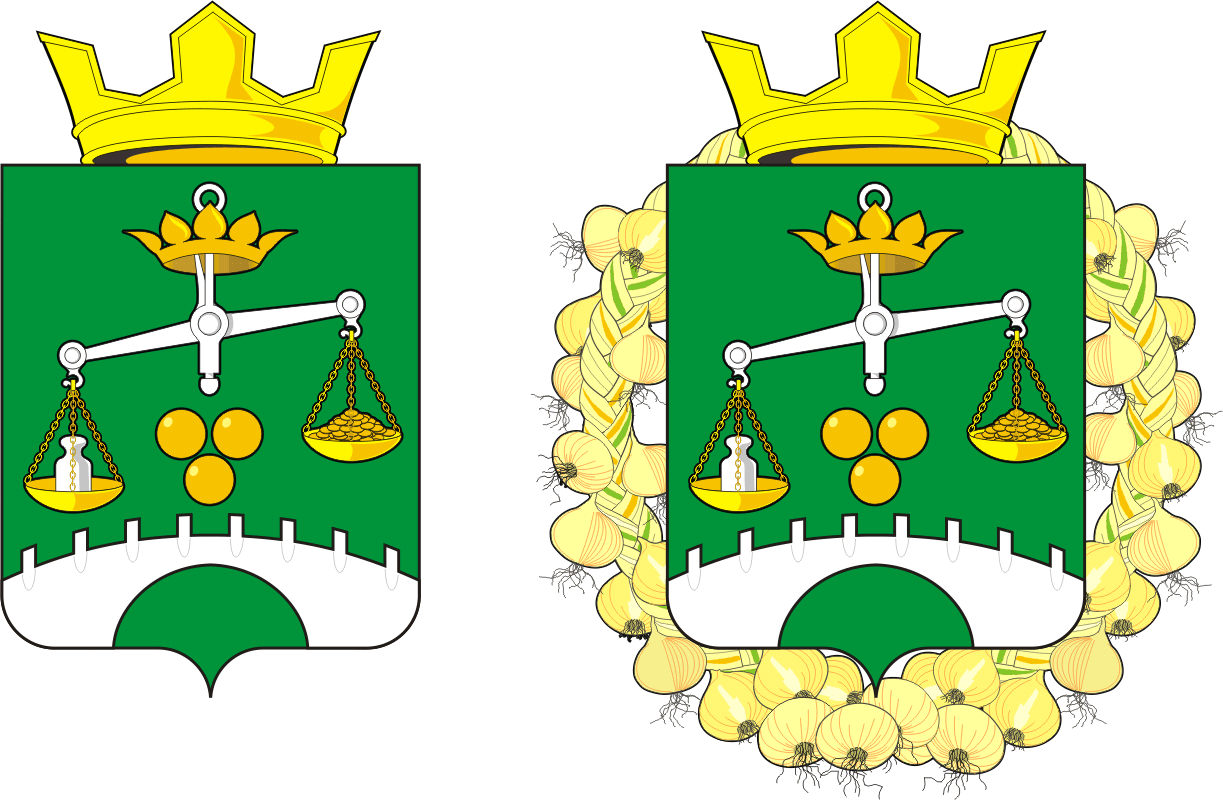 АДМИНИСТРАЦИЯ МУНИЦИПАЛЬНОГО ОБРАЗОВАНИЯ                  ПЕТРОВСКИЙ  СЕЛЬСОВЕТ САРАКТАШСКОГО РАЙОНА ОРЕНБУРГСКОЙ ОБЛАСТИП О С Т А Н О В Л Е Н И Е03.08.2017		              	с. Петровское		                           № 41-пВ соответствии с Федеральными  законами  от 25 декабря 2008г. N 273-ФЗ "О противодействии коррупции",  от 2 марта . № 25-ФЗ «О муниципальной службе в Российской Федерации», законом Оренбургской области от 15.09.2008  № 2369/497-IV-ОЗ «О противодействии коррупции в Оренбургской области»:Утвердить Порядок предварительного  уведомления муниципальным служащим муниципального образования Петровский сельсовет Саракташский район Оренбургской области представителя, нанимателя (работодателя) о выполнении иной оплачиваемой работы согласно приложению.Настоящее  постановление вступает в силу после его подписания и подлежит официальному опубликованию путем размещения на официальном сайте администрации Петровского сельсовета Саракташского района.Контроль за исполнением настоящего постановления  оставляю за собойГлава  сельсовета:                                                     А.А.БарсуковРазослано: прокуратура, сайт, в дело.Приложение  к постановлению администрации Саракташского района от 03.08.2017№ 41-п(в редакции Постановления администрации Петровского сельсовета от 27.10.2021 № 59)Порядокпредварительного  уведомления муниципальным служащим муниципального образования Петровский сельсовет Саракташский район Оренбургской области представителя, нанимателя (работодателя) о выполнении иной оплачиваемой работы 1.	Настоящий Порядок регламентирует процедуру предварительного уведомления муниципальными служащими администрации муниципального образования Петровский сельсовет Саракташского района  Оренбургской области (далее – муниципальные служащие) представителя, нанимателя (работодателя) о выполнении иной оплачиваемой работы.В соответствии с частью 2 статьи 11 Федерального закона от 2 марта  2007 года № 25-ФЗ «О муниципальной службе Российской Федерации» муниципальный служащий, как действующий, так и поступающий на муниципальную службу в день поступления, за исключением муниципального служащего, замещающего должность главы местной администрации по контракту,  вправе с предварительным письменным уведомлением представителя, нанимателя (работодателя)  выполнять иную оплачиваемую работу, если это не повлечет за собой конфликт интересов. К иной оплачиваемой работе относится работа как в связи с трудовыми отношениями (на основании трудового договора), так и в связи с гражданско-правовыми отношениями (авторский договор, договор возмездного оказания услуг и т.п.). При возникновении трудовых отношений работа осуществляется по совместительству с учетом соблюдения  условий неполного рабочего времени и особенностями, предусмотренными                 главой 44 Трудового кодекса Российской Федерации.Работа по другой должности муниципальной службы (далее –муниципальная служба) к иной оплачиваемой работе не может быть отнесена.Уведомление о намерении выполнять иную оплачиваемую работу (далее – уведомление) представляется муниципальными служащими до начала выполнения работы в письменной форме согласно приложению № 1 к настоящему Порядку.Муниципальные служащие при принятии решения о выполнении иной оплачиваемой работы обязаны предварительно уведомить представителя, нанимателя (работодателя)  о своем  намерении выполнять иную оплачиваемую работу.Выполнение иной работы не должно приводить к возможному конфликту интересов, то есть к ситуации, при которой личная заинтересованность муниципального служащего влияет или может повлиять на объективное исполнение им должностных обязанностей.При выполнении иной работы необходимо соблюдать требования, предусмотренные статьями 13 и 14 Федерального закона от 2 марта 2007  года № 25-ФЗ.Муниципальные служащие заблаговременно представляют согласованное с  непосредственным руководителем уведомление в кадровую службу администрации района.Регистрация уведомлений осуществляется специалистами кадровой службы в день их поступления в журнале регистрации уведомлений об иной оплачиваемой работе согласно приложению № 2 к настоящему Порядку.Кадровая служба в трехдневный срок после регистрации направляет уведомление и имеющиеся документы работодателю для рассмотрения.8. Уведомление с соответствующей резолюцией  работодателя приобщается к личному делу муниципального служащего.9. В случае установления факта выполнения муниципальным служащим иной оплачиваемой работы без уведомления представителя, нанимателя (работодателя)  или  выполнения работы до подачи уведомления, решение по данным вопросам принимает комиссия по соблюдению требований к служебному поведению муниципальных служащих и урегулированию конфликта интересов.Уведомлениео выполнении иной оплачиваемой работы	Довожу до Вашего сведения, что в соответствии с частью 2 статьи 11 Федерального закона от 2 марта  2007 года № 25-ФЗ «О  муниципальной службе Российской Федерации» намерен с  «__» ______20____года приступить к  выполнению иной  оплачиваемой работы в качестве ______________________________________________________________________________________(указываются сведения о деятельности, которую собирается осуществлять муниципальный служащий,_____________________________________________________________________________(место работы, должность, должностные обязанности), дата начала выполнения _____________________________________________________________________________соответствующей работы, срок, в течение которого будет осуществляться_____________________________________________________________________________соответствующая деятельность)При выполнении указанной работы обязуюсь соблюдать требования, предусмотренные статьями 13 и 14 Федерального закона от 2 марта  2007 года № 25-ФЗ «О  муниципальной службе Российской Федерации» (с последующими изменениями). «___» ____________ 20___ г.                             _________________________                                                                                                (личная подпись)    Об утверждении Порядка предварительного уведомления работодателя о выполнении иной оплачиваемой работы муниципальными служащими  администрации муниципального образования Саракташский район Оренбургской области (в актуальной редакции)Приложение № 1 к порядку предварительного  уведомления муниципальным служащим муниципального образования Петровский сельсовет Саракташский район Оренбургской области представителя, нанимателя (работодателя) о выполнении иной оплачиваемой работы ____________________________(наименование должности, инициалы, фамилия работодателя)______________________________(наименование должности, фамилия, имя, отчество муниципального служащего)Приложение № 2к порядку предварительного  уведомления муниципальным служащим муниципального образования Петровский сельсовет Саракташский район Оренбургской области представителя, нанимателя (работодателя) о выполнении иной оплачиваемой работы №п/пФИО муниципального служащего, представившего уведомлениеИная оплачиваемая работа (должность, наименование организации)Дата поступления уведомленияФИО муниципального служащего, принявшего уведомлениеПодпись муниципального служащего, принявшего уведомлениеПримечание1234567